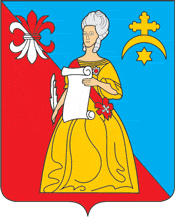 КАЛУЖСКАЯ ОБЛАСТЬЖУКОВСКИЙ РАЙОНАДМИНИСТРАЦИЯгородского поселения «Город Кременки»ПОСТАНОВЛЕНИЕ«Об утверждении порядка принятия решений о признании безнадежной к взысканию задолженности по платежам в бюджет МО ГП «Город Кременки»                  « 28 » сентября 2020г.                                                                                № 112-пВ соответствии со статьей 47.2 Бюджетного кодекса Российской Федерации, постановлением Правительства Российской Федерации от 06.05.2016 N 393 "Об общих требованиях к порядку принятия решений о признании безнадежной к взысканию задолженности по платежам в бюджеты бюджетной системы Российской Федерации" администрацияПОСТАНОВЛЯЕТ:1. Утвердить Порядок принятия решений о признании безнадежной к взысканию задолженности по платежам в бюджет муниципального образования городское поселение "Город Кременки" согласно приложению N 1 к настоящему Постановлению.2. Утвердить состав комиссии по признанию безнадежной к взысканию задолженности по платежам в бюджет муниципального образования городское поселение «Город Кременки» согласно приложению N 2 к настоящему Постановлению.3. Утвердить Положение о комиссии по признанию безнадежной к взысканию задолженности по платежам в бюджет муниципального образования городское поселение «Город Кременки» согласно приложению N 3 к настоящему Постановлению.И.о. Главы Администрации                                                                            Г.Л. ФедоровПриложение N 1ПОРЯДОКПРИНЯТИЯ РЕШЕНИЙ О ПРИЗНАНИИ БЕЗНАДЕЖНОЙ К ВЗЫСКАНИЮЗАДОЛЖЕННОСТИ ПО ОТДЕЛЬНЫМ НЕНАЛОГОВЫМ ДОХОДАМ В БЮДЖЕТМУНИЦИПАЛЬНОГО ОБРАЗОВАНИЯ ГОРОДСКОЕ ПОСЕЛЕНИЕ «ГОРОД КРЕМЕНКИ» 1. Настоящий Порядок определяет правила принятия решений о признании безнадежной к взысканию задолженности по отдельным неналоговым доходам в бюджет муниципального образования городское поселение «Город Кременки» (далее – городское поселение) в соответствии с общими требованиями к порядку принятия решений о признании безнадежной к взысканию задолженности по платежам в бюджеты бюджетной системы Российской Федерации, утвержденными постановлением Правительства Российской Федерации от 6 мая 2016 года N 393.2. Инициатором признания безнадежной к взысканию задолженности выступают отделы администрации, на которые возложен контроль за правильностью исчисления, полнотой и своевременностью осуществления неналоговых платежей, пеней и штрафов по ним, подлежащих зачислению в бюджет муниципального образования (далее - администратор доходов).3. В соответствии со статьей 47.2 Бюджетного кодекса Российской Федерации задолженность по платежам в бюджет городского поселения (платежи в бюджет, не уплаченные в установленный срок) признается безнадежной к взысканию в случаях:а) смерти физического лица - плательщика платежей в бюджет городского поселения или объявления его умершим в порядке, установленном гражданским процессуальным законодательством Российской Федерации;б) признания банкротом индивидуального предпринимателя - плательщика платежей в бюджет городского поселения в соответствии с Федеральным законом от 26 октября 2002 года N 127-ФЗ "О несостоятельности (банкротстве)" в части задолженности по платежам в бюджет городского поселения, не погашенным по причине недостаточности имущества должника;в) ликвидации организации - плательщика платежей в бюджет городского поселения в части задолженности по платежам в бюджет, не погашенным по причине недостаточности имущества организации и (или) невозможности их погашения учредителями (участниками) указанной организации в пределах и порядке, которые установлены законодательством Российской Федерации;г) принятия судом акта, в соответствии с которым администрация городского поселения как главный администратор доходов бюджета городского поселения утрачивает возможность взыскания задолженности по платежам в бюджет в связи с истечением установленного срока ее взыскания (срока исковой давности), в том числе вынесения судом определения об отказе в восстановлении пропущенного срока подачи заявления в суд о взыскании задолженности по платежам в бюджет;д) вынесения судебным приставом-исполнителем постановления об окончании исполнительного производства и о возвращении взыскателю исполнительного документа по основаниям, предусмотренным пунктами 3 и 4 части 1 статьи 46 Федерального закона от 2 октября 2007 года N 229-ФЗ "Об исполнительном производстве", если с даты образования задолженности по платежам в бюджет городского поселения прошло более пяти лет, в следующих случаях:- размер задолженности не превышает размера требований к должнику, установленного законодательством Российской Федерации о несостоятельности (банкротстве) для возбуждения производства по делу о банкротстве;- судом возвращено заявление о признании плательщика платежей в бюджет городского поселения  банкротом или прекращено производство по делу о банкротстве в связи с отсутствием средств, достаточных для возмещения судебных расходов на проведение процедур, применяемых в деле о банкротстве;е) истечения установленного Кодексом Российской Федерации об административных правонарушениях срока давности исполнения постановления о назначении административного наказания при отсутствии оснований для перерыва, приостановления или продления такого срока (в отношении административных штрафов, не уплаченных в установленный срок).4. Решение о признании безнадежной к взысканию задолженности по платежам в бюджет городского поселения оформляется актом (приложение N 3 к настоящему Порядку) постоянно действующей комиссии по признанию безнадежной к взысканию задолженности по платежам в бюджет муниципального образования городского поселения "Город Кременки", созданной Администрацией ГП "Город Кременки" (далее - Комиссия), на основании следующих документов:а) выписки из бюджетной отчетности администратора доходов бюджета городского поселения об учитываемых суммах задолженности по уплате платежей в бюджет городского  поселения (приложение N 1 к настоящему Порядку);б) справки администратора доходов о принятых мерах по обеспечению взыскания задолженности по платежам в бюджет городского поселения (приложение N 2 к настоящему Порядку);в) документов, подтверждающих случаи признания безнадежной к взысканию задолженности по платежам в бюджет городского поселения, в том числе:- документа, свидетельствующего о смерти физического лица - плательщика платежей в бюджет городского поселения или подтверждающего факт объявления его умершим;судебный акт о завершении конкурсного производства или завершении реализации имущества гражданина - плательщика платежей в бюджет;документ, содержащий сведения из Единого государственного реестра юридических лиц о прекращении деятельности в связи с ликвидацией организации - плательщика платежей в бюджет;документ, содержащий сведения из Единого государственного реестра юридических лиц об исключении юридического лица - плательщика платежей в бюджет из указанного реестра по решению регистрирующего органа;акт об амнистии или о помиловании в отношении осужденных к наказанию в виде штрафа или судебный акт, в соответствии с которым администратор доходов бюджета утрачивает возможность взыскания задолженности по платежам в бюджет;постановление судебного пристава-исполнителя об окончании исполнительного производства в связи с возвращением взыскателю исполнительного документа по основанию, предусмотренному пунктом 3 или 4 части 1 статьи 46 Федерального закона "Об исполнительном производстве";судебный акт о возвращении заявления о признании должника несостоятельным (банкротом) или прекращении производства по делу о банкротстве в связи с отсутствием средств, достаточных для возмещения судебных расходов на проведение процедур, применяемых в деле о банкротстве;постановление о прекращении исполнения постановления о назначении административного наказания.5. Состав и порядок работы Комиссии утверждаются постановлением Администрации городского поселения «Город  Кремёнки» .Срок рассмотрения Комиссией представленных ей документов и подготовки проекта решения о признании безнадежной к взысканию задолженности по платежам в бюджет городского поселения  не должен превышать четырнадцати дней.6. По результатам рассмотрения вопроса о признании задолженности по платежам в бюджет городского поселения  безнадежной к взысканию Комиссия принимает путем открытого голосования простым большинством голосов членов Комиссии, присутствующих на заседании Комиссии, одно из следующих решений:- признать задолженность по платежам в бюджет городского поселения  безнадежной к взысканию;- отказать в признании задолженности по платежам в бюджет городского поселения  безнадежной к взысканию.Решение Комиссии об отказе в признании задолженности по платежам в бюджет городского поселения   безнадёжной к взысканию не препятствует повторному рассмотрению Комиссией вопроса о возможности признания данной задолженности безнадежной к взысканию.Решение Комиссии оформляется актом, содержащим следующую информацию:а) полное наименование организации (фамилия, имя, отчество (последнее - при наличии) физического лица);б) идентификационный номер налогоплательщика, основной государственный регистрационный номер, код причины постановки на учет налогоплательщика организации (идентификационный номер налогоплательщика - физического лица (при наличии));в) сведения о платеже, по которому возникла задолженность;г) код классификации доходов бюджетов Российской Федерации, по которому учитывается задолженность по платежам в бюджет, его наименование;д) сумма задолженности по платежам в бюджет;е) сумма задолженности по пеням и штрафам по соответствующим платежам в бюджет;ж) дата принятия решения о признании безнадежной к взысканию задолженности по платежам в бюджет;з) подписи членов Комиссии.7. Оформленный Комиссией акт о признании безнадежной к взысканию задолженности по платежам в бюджет городского поселения   утверждается Главой Администрации ГП «Город Кременки». Приложение 1к Порядкупринятия решений о признании безнадежной к взысканию задолженности по платежамв бюджет ГП «Город Кременки»Выпискаиз отчетности администратора доходов бюджета об учитываемых суммахзадолженности по уплате платежей в бюджет ГП «Город Кременки»  ___________________________________________________________________________(полное наименование организации, ИНН/КПП; фамилия, имя, отчество___________________________________________________________________________индивидуального предпринимателя (физического лица), ИНН/ОГРН/КППпри наличии)по состоянию на ___________________ 20___ годаСпециалист, ответственныйза составление выписки ____________________/__________________________/                           (подпись)          (фамилия, инициалы)"___" ___________ 20___ г.Приложение 2к Порядкупринятия решений о признании безнадежнойк взысканию задолженности по платежамв бюджет ГП «Город Кременки»СПРАВКАо принятых мерах по обеспечению взыскания задолженности по платежамв бюджет ГП «Город Кременки»___________________________________________________________________________(полное наименование организации, ИНН/КПП; фамилия, имя, отчество___________________________________________________________________________индивидуального предпринимателя (физического лица), ИНН/ОГРН/КППпри наличии)____________________________________________________________________________________________________________________________________________________________________________________________________________________________________________________________________________________________________________Специалист, ответственныйза составление выписки ____________________/__________________________/(подпись)          (фамилия, инициалы)"___" __________ 20___ г.Приложение 3к Порядкупринятия решений о признании безнадежнойк взысканию задолженности по платежамв бюджет ГП «Город Кременки»УТВЕРЖДАЮГлава администрацииГП «Город Кременки»___________/____________________/(подпись) (расшифровка подписи)"___" ___________ 20__ г.АКТо признании безнадежной к взысканиюзадолженности по платежам в бюджет ГП «Город Кременки»    На  основании  пункта  1  статьи  47.2  Бюджетного  кодекса  Российской Федерации   задолженность  по  платежам  в  бюджет  ГП «Город Кременки», числящуюся за___________________________________________________________________________     (полное наименование организации, ИНН/КПП; фамилия, имя, отчество___________________________________________________________________________     индивидуального предпринимателя (физического лица), ИНН/ОГРН/КПП                               при наличии)на сумму ________________________________________________ руб. ______ коп.,в том числе:по   коду   бюджетной  классификации  доходов  бюджетов  бюджетной  системыРоссийской Федерации___________________________________________________________________________(код бюджетной классификации доходов бюджетов бюджетной системы Российской   Федерации, наименование кода бюджетной классификации доходов бюджетов                  бюджетной системы Российской Федерации)на сумму ________________________________________________ руб. ______ коп.,по пеням и штрафам___________________________________________________________________________  (пени и штрафы по соответствующему платежу коду бюджетной классификации         доходов бюджетов бюджетной системы Российской Федерации)на сумму ________________________________________________ руб. ______ коп.,на основании___________________________________________________________________________         (указываются конкретные документы с указанием реквизитов)___________________________________________________________________________признать безнадежной к взысканию.Подписи членов Комиссии:___________________________/_____________________/  (расшифровка подписи)          (подпись)"___" ___________ 20___ г.Приложение N 2к ПостановлениюАдминистрацииСОСТАВКОМИССИИ ПО ПРИЗНАНИЮ БЕЗНАДЕЖНОЙ К ВЗЫСКАНИЮ ЗАДОЛЖЕННОСТИПО ПЛАТЕЖАМ В БЮДЖЕТ МУНИЦИПАЛЬНОГО ОБРАЗОВАНИЯ ГОРОДСКОЕ ПОСЕЛЕНИЕ «ГОРОД КРЕМЕНКИ»Приложение N 3к Постановлению Администрации ПОЛОЖЕНИЕО КОМИССИИ ПО ПРИЗНАНИЮ БЕЗНАДЕЖНОЙ К ВЗЫСКАНИЮЗАДОЛЖЕННОСТИ ПО ПЛАТЕЖАМ В БЮДЖЕТ МУНИЦИПАЛЬНОГООБРАЗОВАНИЯ ГОРОДМКОЕ ПОСЕЛЕНИЕ «ГОРОД КРЕМЕНКИ» I. Основные положенияКомиссия по признанию безнадежной к взысканию задолженности по платежам в бюджет муниципального образования городское поселение «Город Кременки» (далее - Комиссия) образуется для обеспечения объективного подхода к рассмотрению документов, подтверждающих случаи признания безнадежной к взысканию задолженности по платежам в бюджет муниципального образования городское поселение «Город Кременки»  (далее - бюджет), и решения вопроса о признании безнадежной к взысканию задолженности по платежам в бюджет.II. Основные функции КомиссииКомиссия осуществляет следующие функции:- проводит оценку документов, подтверждающих случаи признания безнадежной к взысканию задолженности по платежам в бюджет, проверку достоверности сведений, содержащихся в них;- проводит оценку документов, представленных для решения вопроса о признании безнадежной к взысканию задолженности по платежам в бюджет, проверку достоверности сведений, содержащихся в них;-готовит акт о признании безнадежной к взысканию задолженности по платежам в бюджет.III. Права КомиссииКомиссия для осуществления возложенных на нее функций имеет право:- запрашивать и получать от различных структур необходимые для своей деятельности материалы и документы по вопросам, отнесенным к ее компетенции;-заслушивать на своих заседаниях информацию по данному вопросу.IV. Организация работы КомиссииПоложение о Комиссии и ее состав утверждаются постановлением Администрации ГП «Город Кременки».В состав Комиссии входят председатель Комиссии, его заместитель, секретарь и члены комиссии.Заседания Комиссии ведет председатель Комиссии, а в его отсутствие - заместитель председателя Комиссии.Заседание Комиссии проводится по мере необходимости и считается правомочным, если на нем присутствует более половины ее состава.Секретарь Комиссии обеспечивает ведение протокола заседания Комиссии.К работе Комиссии, в том числе к участию в заседаниях Комиссии, привлекаются отделы Администрации городского поселения , инициировавшие рассмотрение вопроса о признании безнадежной к взысканию задолженности по платежам в бюджет городского  поселения, для доклада по представленным на рассмотрение Комиссии документам.При отсутствии в составе Комиссии работников, обладающих специальными знаниями, для участия в заседаниях Комиссии могут приглашаться эксперты.Документы, подтверждающие случаи признания безнадежной к взысканию задолженности по платежам в бюджет, рассматриваются Комиссией в порядке очередности их поступления.Решения Комиссии принимаются квалифицированным большинством в две трети голосов членов Комиссии, присутствующих на заседании, путем открытого голосования.Глава   Администрации                                                                         Т.Д. КалинкинаN п/пКод бюджетной классификации доходовНаименование кода бюджетной классификацииДата образования задолженности (период образования задолженности)Реквизиты документа-основанияРеквизиты документа-основанияРеквизиты документа-основанияСумма долга (руб.)N п/пКод бюджетной классификации доходовНаименование кода бюджетной классификацииДата образования задолженности (период образования задолженности)НаименованиеДатаNСумма долга (руб.)12345678ИТОГОИТОГОИТОГОИТОГОИТОГОИТОГОИТОГО0,00ИТОГОИТОГОИТОГОИТОГОИТОГОИТОГОИТОГО0,00Председатель комиссии:Председатель комиссии:Калинкина Татьяна Дмитриевна- Глава Администрации ГП «Город Кременки»Заместители председателя комиссии:Заместители председателя комиссии:Федоров Геннадий Леонидович- заместитель главы Администрации ГП «Город Кременки»- начальник отдела экономического развития и управления муниципальным имуществомГодунова Наталья Егоровна- заместитель главы администрации по финансам-главный бухгалтерСекретарь комиссии:Секретарь комиссии:Слепова Анна Владимировна- ведущий эксперт по имуществу муниципальной козны, малому и среднему предпринимательствуЧлены комиссии:Члены комиссии:Сальникова Ирина Анатольевна-главный специалист по финансам, бухгалтерскому учету и отчетности – заместитель главного бухгалтераКомарова Лариса Владимировна- ведущий эксперт по земельным отношениямОвсянникова Эльвира Иршатовна- ведущий эксперт по управлению муниципальным имуществомПровоторова Людмила Вячеславовна- главный специалист по финансам, бухгалтерскому учету и отчетностиИльиных Евгения Валерьевна- ведущий эксперт по правовым вопросам и нотариальным действиям